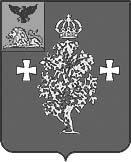 Администрация Борисовского района Управление образования администрации Борисовского района ПРИКАЗп. Борисовка«29» марта 2016 г.                                                                                       № 198О проведении мониторинга учебных достижений обучающихся 2, 3, 6  классов по отдельным предметам В соответствии с планом работы МЦОКО управления образования администрации Борисовского района и с целью получения независимых результатов индивидуальных учебных достижений обучающихся используемых для установления соответствия уровня профессиональных достижений педагогов к требованиям, предъявляемым к высшей или первой квалификационным категориям приказываю: Провести 6 апреля 2016 года  мониторинг учебных достижений обучающихся 6 классов: МБОУ «Борисовская СОШ №1 им А. М. Рудого» (учитель: Гаплевский М. В.),  МБОУ «Борисовская СОШ № 2» (учитель: Иванчук Е. В.) и МБОУ «Борисовская СОШ им. Кирова» (учитель: Герасимов В. В.) по физической культуре по месту их обучения (приложение 1).Провести 6 апреля 2016 года  мониторинг учебных достижений: обучающихся 6 класса МБОУ «Стригуновская СОШ» по технологии (учитель: Подгородова Е. В.), обучающихся 3 классов по иностранному языку (учитель: Алексеева Т. М.), обучающихся 2 класса по русскому языку (учитель: Усенко М. С.) по месту их обучения (приложение 2).Провести 6 апреля 2016 года  мониторинг учебных достижений обучающихся 6 класса МБОУ «Грузсчанская СОШ» по православной культуре (учитель: Турьянская В. В.) по месту их обучения (приложение 3).МЦОКО управления образования администрации Борисовского района (Е. П. Куртова):. обеспечить организационное и технологическое сопровождение мониторингового исследования;. обеспечить сбор и статистическую обработку данных, представленных МБОУ по результатам мониторингового исследования до 16 апреля 2016 года;. обеспечить подготовку аналитической справки по результатам мониторингового исследования до 14 мая 2016 года.Создать рабочую группу по разработке материалов и критериев оценивания для проведения мониторинга учебных достижений обучающихся 2, 3 и 6 классов по отдельным предметам (приложение 4)Директору МБОУ «Борисовская СОШ №1 им А. М. Рудого» Харитченко Л. А., директору МБОУ «Борисовская СОШ № 2» Иванчук Е. В., директору МБОУ «Борисовская СОШ им. Кирова»  Амелькиной Е. В., директору МБОУ «Грузсчанская СОШ» Помогаевой С. Н., директору МБОУ «Стригуновская СОШ» Твердохлеб О. В. обеспечить 6 апреля 2016 года на третьем уроке условия для организации и проведения мониторинга учебных достижений обучающихся:6.1. внести изменения в расписание уроков;     6.2. назначить организаторов в аудитории;6.3. обеспечить доставку уполномоченных представителей, управления образования администрации Борисовского района к пунктам проведения мониторинга учебных достижений обучающихся;6.4. отметка за выполненную работу выставляется по усмотрению администрации образовательной организацииУтвердить список уполномоченных представителей управления образования администрации Борисовского района с целью обеспечения контроля за проведением и получением объективных результатов мониторинга учебных достижений обучающихся (приложение 5).Утвердить транспортную схему доставки, уполномоченных представителей управления образования администрации Борисовского района к пунктам проведения мониторинга учебных достижений обучающихся (приложение 5).Контроль исполнения   данного приказа возложить на директора муниципального центра оценки качества образования управления образования администрации Борисовского района Куртову Е. П.Заместитель начальника управления образованияадминистрации Борисовского района                                        Кальницкая Г. Л.Приложение  № 1к  приказу управления образования администрации Борисовского районаот «29» марта 2016 года № 198Сведения о количестве обучающихся 6 класса, участвующихв мониторинге учебных достижений по физической культуреПриложение  № 2к  приказу управления образования администрации Борисовского районаот «29» марта 2016 года № 198Сведения о количестве обучающихся МБОУ «Стригуновская СОШ», участвующих в мониторинге учебных достижений по отдельным предметамПриложение  № 3к  приказу управления образования администрации Борисовского районаот «29» марта 2016 года № 198Сведения о количестве обучающихся 6 класса, участвующихв мониторинге учебных достижений по православной культуреПриложение  № 4к  приказу управления образования администрации Борисовского районаот «29» марта 2016 года № 198Состав рабочей группыпо разработке материалов и критериев для проведения мониторинга учебных достижений обучающихся 2, 3 и 6 классов по отдельным предметамПриложение  № 5к  приказу управления образования администрации Борисовского районаот «29» марта 2016 года № 198Список уполномоченных представителей управления образования администрации Борисовского района для проведения мониторинга учебных достижений обучающихся 2, 3 и 6 классов по отдельным предметамПриложение  № 6к  приказу управления образования администрации Борисовского районаот «29» марта 2016 года № 198Схематранспортного  маршрута по доставке текстов для мониторинга учебных достижений обучающихся 2, 3 и 6 классов по отдельным предметам№ п/п Полное наименование общеобразовательного учрежденияКоличество  6-х классовКоличество учащихсяМБОУ «Борисовская СОШ №1 им А. М. Рудого»368МБОУ «Борисовская СОШ № 2»125МБОУ «Борисовская СОШ им. Кирова»115ИтогоИтого5108№ п/п Полное наименование общеобразовательного учрежденияКлассКоличество  классовКоличество учащихся МБОУ «Стригуновская СОШ»2Б112 МБОУ «Стригуновская СОШ»3227 МБОУ «Стригуновская СОШ»6121ИтогоИтого460№ п/п Полное наименование общеобразовательного учрежденияКоличество  6-х классовКоличество учащихся1МБОУ «Грузсчанская СОШ»117№Ф.И.О. учителяМесто работы1Васильева Римма Ивановнаучитель физической культуры МБОУ «Грузсчанская СОШ»2Вакуленко Наталья Анатольевнаучитель физической культуры МБОУ «Новоборисовская СОШ имени Сырового А. В.»3Слипушенко Андрей Николаевичучитель физической культуры МБОУ «Крюковская СОШ»4Исанина Людмила Михайловнаучитель начальных классов МБОУ «Борисовская СОШ № 2»5Бойко Татьяна Ивановнаучитель начальных классов МБОУ  «Борисовская СОШ № 1 им. А. М. Рудого»6Крикун Наталья Васильевнаучитель иностранного языка МБОУ «Борисовская СОШ № 2»7Кулакова Виктория Викторовнаучитель иностранного языка МБОУ  «Борисовская СОШ № 1 им. А. М. Рудого»8Алейник Елена Анатольевнаучитель православной культуры МБОУ «Борисовская СОШ № 2»9Скрылёва Ирина Викторовнаучитель православной культуры МБОУ «Борисовская СОШ им. Кирова»10Жуковская Лариса Васильевнаучитель технологии МБОУ  «Борисовская СОШ № 1 им. А. М. Рудого»11Задеренко Римма Васильевнаучитель технологии МБОУ  «Борисовская СОШ № 1 им. А. М. Рудого»№ п/пНаименование МБОУФИО уполномоченного представителя1МБОУ  «Борисовская СОШ № 1 им. А. М. Рудого»Колмыкова Н. А.2МБОУ «Борисовская СОШ № 2»Куртова Е. С.3МБОУ «Борисовская СОШ им. Кирова»Абрамович Т. М.4МБОУ «Грузсчанская СОШ»Мирошниченко Т. А.5МБОУ «Стригуновская СОШ»Остапенко Е. С.№ п/пНаименование МБОУВремя отправления уполномоченных представителей от МЦОКО (ул. Первомайская, 20)Выделенный транспорт1МБОУ «Борисовская СОШ №1 им А. М. Рудого»8:30нет2МБОУ «Борисовская СОШ № 2»8:30МБОУ «Грузсчанская СОШ»3МБОУ «Борисовская СОШ им. Кирова»8:30МБОУ «Стригуновская СОШ»4МБОУ «Грузсчанская СОШ»8:30МБОУ «Грузсчанская СОШ»5МБОУ «Стригуновская СОШ»8:30МБОУ «Стригуновская СОШ»